На основу члана 39 став 2. Закона о јавним набавкама („Службени гласник РС”', бр. 124/12, 14/15 и 68/15), Управа за шуме Министарства пољопривреде, шумарства и водопривреде објављује:ПОЗИВ ПОТЕНЦИЈАЛНИМ ПОНУЂАЧИМА ЗА ПОДНОШЕЊЕ ПОНУДА за одржавање и ажурирање веб сајтаУправа за шуме – Министарства пољопривреде, шумарства и водопривреде, као Наручилац, покренула је поступак набавке услуге: одржавање и ажурирање службеног веб сајта, те вас позивамо  да доставите своју понуду до 03.03.2020. године до 13:00 часова, у складу са доле наведеним:Уговор о пружању услуге одржавања мреже и рачунарске опреме биће закључен са најповољнијим изабраним понуђачем. Предметна услуга обухвата следеће послове и задатке:-Основну администрaцију и ажурирање: постављање, управљање и администарцију електронских докумената; постављање, упрaвљање и администарцију слика, текста, аудио и видео материјала; основе графичке измене у циљу побољшања функционалности и прегледности веб сајта; припрема материјала за сајт и његова оптимизација као најбитнијег елемента његове корисности; веб консалтинг за сва питања функционалности и ефикасности веб сајта; - Напредна администрација и ажурирање: администарција и корекција постојећих модула и функција сајта и креирање нових ; дефинисање и администрација система корисника и нивоа приступа и дозвола; имплементација нових техника веб развоја; повремени редизајн сајта;-Техничко одржавање веб сајта: редовно одржавање веб сајта, ажурирање CMS система и модула на најновију верзију одржавања високог степена сигурности; израда сигурносних копија базе података и/или целокупног садржаја сајта; мониторинг веб сајта, функционалност садржаја и безбедности података; одржавање веб хостинг налога који покреће сајт,- Позиционирање: оптимизација за интернет претраживаче (SEO);анализа и употреба најефектнијих кључних речи ради постизања бољих резултата; развијање и одржавање присутности на социјалним мрежама; позиционирање веб сајта на претраживачима изградњом мреже повратних линкова.2.  Уговор се закључује за период од 28.02.2020. године.3. Битни елементи Уговора биће детаљно дефинисани са најповољнијим изабраним понуђачем.4.  Критеријум за избор најповољније понуде је најнижа понуђена цена.5. Вашу понуду доставите на e-mail: jovana.pantelic@minpolj.gov.rs.     Особа за контакт je Јована Пантелић.ПОДАЦИ О ПОНУЂАЧУ       Место и датум                                                                           Овлашћено лице понуђача__________________________                                            __________________________________                                   ОБРАЗАЦ  ПОНУДЕБрој понуде и датум :    _______________________________________________________Услуга   одржавања мреже и рачунарске опреме у трајању од 12 месеци.МЕСЕЧНА ЦЕНА: _______________ динара без ПДВ-а и  _____________ динара са обрачунатим ПДВ-ом, (искључиво у динарима).УКУПНА ЦЕНА:   _____________________________________________ (навести цене без ПДВ-а и са обрачунатим ПДВ-ом, искључиво у динарима).Плаћање се врши у ратама до 20-тог у месецу за претходни месец на основу ваљано достављене фактуре и Извештаја о раду за претходни месец.Рок испоруке услуге – на месечном нивоу.Критеријум за избор најповољнијег понуђача је најнижа понуђена цена за услугу.Место и датум                                                                            Овлашћено лице понуђача____________________                                                                 _____________________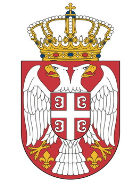 Република СрбијаМИНИСТАРСТВО  ПОЉОПРИВРЕДЕШУМАРСТВА И ВОДОПРИВРЕДЕУправа за шумеБрој: 404-02-159/2/2020-10Датум: 28.02.2020. године       Нови Београд, Омладинских бригада 1ПОСЛОВНО ИМЕПОНУЂАЧАСЕДИШТЕУЛИЦА И БРОЈСЕДИШТЕМЕСТОСЕДИШТЕОПШТИНАМАТИЧНИ БРОЈ ПОНУЂАЧАМАТИЧНИ БРОЈ ПОНУЂАЧАПОРЕСКИ БРОЈ ПОНУЂАЧАПОРЕСКИ БРОЈ ПОНУЂАЧАШИФРА РЕГИСТРОВАНЕ ДЕЛАТНОСТИ И ОСНОВНА ДЕЛАТНОСТШИФРА РЕГИСТРОВАНЕ ДЕЛАТНОСТИ И ОСНОВНА ДЕЛАТНОСТБРОЈ РАЧУНА И НАЗИВ БАНКЕБРОЈ РАЧУНА И НАЗИВ БАНКЕЛИЦЕ ЗА КОНТАКТЛИЦЕ ЗА КОНТАКТЕЛЕКТРОНСКА АДРЕСА ЛИЦА ЗА КОНТАКТЕЛЕКТРОНСКА АДРЕСА ЛИЦА ЗА КОНТАКТТЕЛЕФОНТЕЛЕФОНЛИЦЕ ОДГОВОРНО ЗА ПОТПИСИВАЊЕ УГОВОРАЛИЦЕ ОДГОВОРНО ЗА ПОТПИСИВАЊЕ УГОВОРА